 Buddy Deal 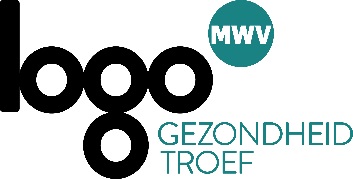 [Rookstop]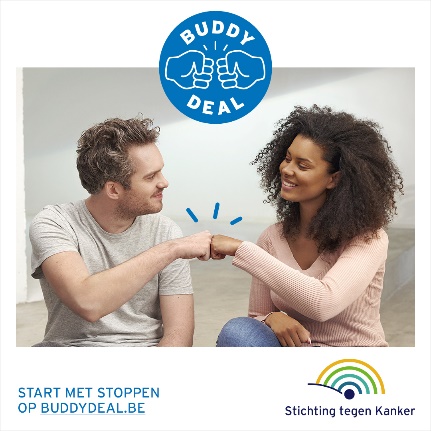 LANGDoe jij mee aan de Buddy Deal? Daag jezelf en/of een vriend, collega, familielid, … uit om in mei één maand lang niet te roken.Heb je er ooit al aan gedacht om te stoppen met roken? Wel, goed nieuws! Uit onderzoek blijkt dat als je één maand stopt met roken, je vijf keer meer kans hebt om voorgoed te stoppen. Volgens ex-rokers gaat het ook makkelijker als je steun krijgt van een vriend of familielid. Wat is een Buddy Deal?Met de Buddy Deal ga je als roker een uitdaging aan om 1 maand lang te stoppen met roken. En je staat er niet alleen voor! Samen met duizenden andere stoppers én met de hulp van jouw ‘Buddy’ en de steun van Stichting tegen Kanker zet je de eerste stap naar een rookvrij leven. In ruil voor jouw inspanningen, belooft je Buddy een tegenprestatie. Zo sluiten jullie een “Buddy Deal” voor één maand van 1 tot 31 mei. Ook wie geen Buddy heeft, kan perfect deelnemen. De Stichting tegen Kanker zorgt voor voldoende ondersteuning via blog, e-mail, sociale media, …Hoe neem je deel? Stoppers en hun Buddy registreren zich voor 1 mei via www.buddydeal.be en ontvangen zo een starterskit per post. De Buddy belooft een tegenprestatie te leveren en steunt de Stopper bij hun uitdaging gedurende de maand mei. MIDDELLANG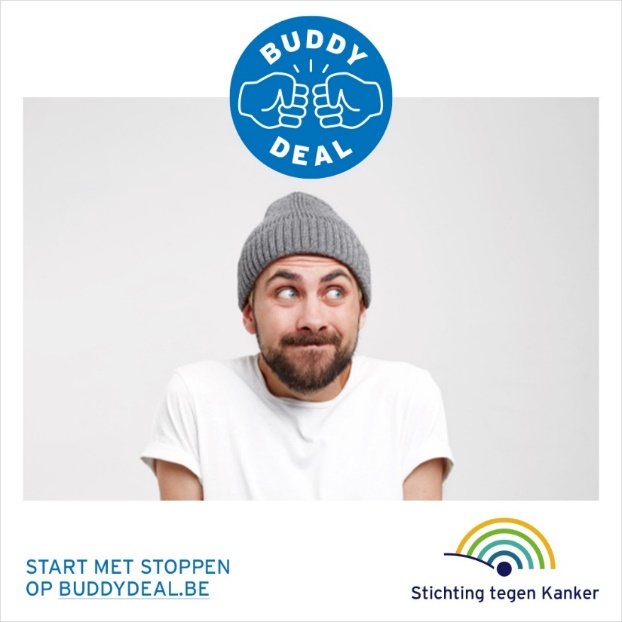 Doe jij mee aan de Buddy Deal? Daag jezelf en/of een vriend, collega, familielid, … uit om in mei één maand lang niet te roken. Met de Buddy Deal ga je als roker een uitdaging aan om 1 maand lang te stoppen met roken. En je staat er niet alleen voor! Samen met duizenden andere stoppers én met de hulp van jouw ‘Buddy’ en de steun van Stichting tegen Kanker zet je de eerste stap naar een rookvrij leven. In ruil voor jouw inspanningen, belooft je Buddy een tegenprestatie. Zo sluiten jullie een “Buddy Deal” voor één maand van 1 tot 31 mei. Ook wie geen Buddy heeft kan perfect deelnemen. De Stichting tegen Kanker zorgt voor voldoende ondersteuning via blog, e-mail, sociale media, …Sluit snel een “Buddy Deal” via de website www.buddydeal.be KORTDoe jij mee aan de Buddy Deal? Daag jezelf en/of een vriend, collega, familielid, … uit om in mei één maand lang niet te roken. 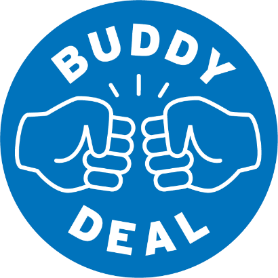 Met de Buddy Deal ga je als roker een uitdaging aan om met of zonder hulp (van een vriend, familielid, collega, … ) 1 maand lang te stoppen met roken. In ruil voor jouw inspanningen, belooft jouw buddy een tegenprestatie. Sluit nu je “Buddy Deal” van 1 tot en met 31 mei via de website www.buddydeal.be 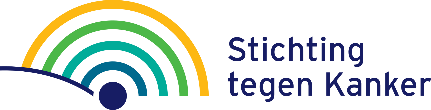 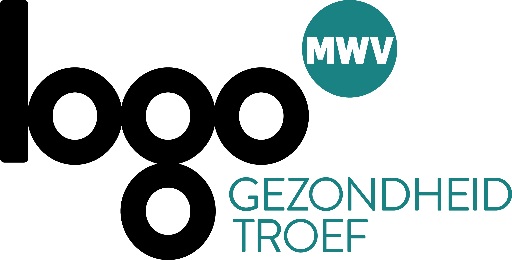 